ΕΛΛΗΝΙΚΗ ΔΗΜΟΚΡΑΤΙΑ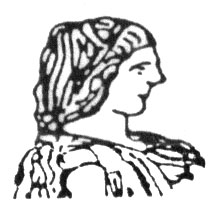 ΓΕΩΠΟΝΙΚΟ ΠΑΝΕΠΙΣΤΗΜΙΟ ΑΘΗΝΩΝΣΧΟΛΗ ΕΠΙΣΤΗΜΩΝ ΤΩΝ ΦΥΤΩΝΤΜΗΜΑ ΕΠΙΣΤΗΜΗΣ ΦYTIKHΣ ΠAPAΓΩΓHΣTOMEAΣ ΚΗΠΕΥΤΙΚΩΝ ΚΑΛΛΙΕΡΓΕΙΩΝ, ΑΝΘΟΚΟΜΙΑΣ ΚΑΙ ΑΡΧΙΤΕΚΤΟΝΙΚΗΣ ΤΟΠΙΟΥΓΡΑΜΜΑΤΕΙΑ: N. ΝτούλαςΤαχ. Δ/νση: Ιερά Οδός 75, 11855, ΑθήναΤηλ: 210 529  4559Fax: 210 529  4553e-mail: ntoulas@aua.gr 									Αρ. Πρωτ.: 24Αθήνα, 07-07-2022ΠΡΟΚΗΡΥΞΗ ΕΚΛΟΓΩΝΓια την ανάδειξη Διευθυντών Εργαστηρίων του Τομέα Κηπευτικών Καλλιεργειών, Ανθοκομίας και Αρχιτεκτονικής Τοπίου του Τμήματος Επιστήμης Φυτικής Παραγωγής του Γ.Π.Α.ΠΡΟΣΚΛΗΣΗ Η Διευθύντρια του Τομέα Κηπευτικών Καλλιεργειών, Ανθοκομίας και Αρχιτεκτονικής Τοπίου του Τμήματος Επιστήμης Φυτικής Παραγωγής του Γ.Π.Α. λαμβάνοντας υπόψη :α) το άρθρο 29 του Ν. 4485/2017 (Φ.Ε.Κ. 114/Α΄/2017) όπως τροποποιήθηκε με το άρθρο 42 (παρ. 7) του Ν. 4521/2018 (Φ.Ε.Κ. 38/Α΄/2018), β) το άρθρο 18 (παρ. 6, περ. α΄) του Ν. 4559/2018 (Φ.Ε.Κ. 142/Α΄/03.08.2018),γ)το άρθρο 192 του Ν. 4823/2021 (Φ.Ε.Κ. 136/Α΄/03.08.2021),δ) τη με αρ. 51/2022 Γνωμοδότηση του Γ΄ Τμήματος του Νομικού Συμβουλίου του Κράτους,ε) τη με αρ. 147084/Ζ1/16.11.2021 (Φ.Ε.Κ. 5364/Β΄/19.11.2021) Κοινή Απόφαση των Υπουργών Παιδείας και Θρησκευμάτων-Επικρατείας,στ) τη με αρ. πρωτ. 7723/11.10.2016 διαπιστωτική Πράξη του Πρύτανη του Γ.Π.Α. με την οποία ορίστηκε Διευθυντής του Εργαστηρίου Κηπευτικών Καλλιεργειών ο Καθηγητής Δημήτριος Σάββας του Ιωάννη,ζ) τη με αρ. 106/2000 Γνωμοδότηση του Β΄ Τμήματος του Νομικού Συμβουλίου του Κράτουςη) τη με αρ. πρωτ. 2669/16.04.2018 (Φ.Ε.Κ. τ.Υ.Ο.Δ.Δ. 250/30.04.2018) διαπιστωτική Πράξη του Πρύτανη του Γ.Π.Α. με την οποία ορίστηκε Διευθύντρια του Εργαστηρίου Ανθοκομίας και Αρχιτεκτονικής Τοπίου με 3ετή θητεία η Καθηγήτρια Μαρία Παπαφωτίου του Σπυρίδων,θ) το γεγονός ότι η 3ετής θητεία της κας Μαρίας Παπαφωτίου, ως Διευθύντρια του Εργαστηρίου Ανθοκομίας και Αρχιτεκτονικής Τοπίου έληξε στις 30.04.2021,ΠΡΟΚΗΡΥΣΣΕΙΕκλογές για την ανάδειξη Διευθυντών των Εργαστηρίων:Κηπευτικών Καλλιεργειών Ανθοκομίας και Αρχιτεκτονικής Τοπίουτου Τομέα Κηπευτικών Καλλιεργειών, Ανθοκομίας και Αρχιτεκτονικής Τοπίου του Τμήματος Επιστήμης Φυτικής Παραγωγής, με τριετή θητεία, ήτοι από 01.09.2022 έως και 31.08.2025. Ως ημερομηνία διεξαγωγής των εκλογών ορίζεται η Δευτέρα 25.07.2022, από τις 10:00 π.μ. έως τις 13:00. Η εκλογική διαδικασία θα διεξαχθεί αποκλειστικά μέσω ηλεκτρονικής ψηφοφορίας. Καλούνται τα μέλη Δ.Ε.Π. που ενδιαφέρονται για τη θέση του Διευθυντή στα ανωτέρω Εργαστήρια να υποβάλουν σχετική αίτηση εκδήλωσης ενδιαφέροντος στη Γραμματεία του Τομέα μέχρι και τη Δευτέρα 18.07.2022 και ώρα 14:00.   											Η ΔΙΕΥΘΥΝΤΡΙΑ ΤΟΥ ΤΟΜΕΑ(*)ΜΑΡΙΑ ΠΑΠΑΦΩΤΙΟΥΚΑΘΗΓΗΤΡΙΑ*Η υπογραφή έχει τεθεί στο πρωτότυπο που τηρείται στο αρχείο του Τομέα.Η παρούσα προκήρυξη να αναρτηθεί στην Ιστοσελίδα του Πανεπιστημίου στο πεδίο «Εκλογές», στις «Ανακοινώσεις» του Τμήματος Επιστήμης Φυτικής Παραγωγής και να σταλεί μέσω ηλεκτρονικού ταχυδρομείου σε όλα τα μέλη ΔΕΠ, του Τομέα Κηπευτικών Καλλιεργειών, Ανθοκομίας και Αρχιτεκτονικής Τοπίου (όπως ο Πίνακας Διανομής). Πίνακας Διανομής Μέλη Δ.Ε.Π. του Τομέα Κηπευτικών Καλλιεργειών, Ανθοκομίας και Αρχιτεκτονικής ΤοπίουΠρος:Τα μέλη Δ.Ε.Π. του Τομέα Κηπευτικών Καλλιεργειών, Ανθοκομίας και Αρχιτεκτονικής Τοπίου του Τμήματος Επιστήμης Φυτικής Παραγωγής του Γ.Π.Α.(ως ο Πίνακας Διανομής)Κοιν.:Πρόεδρο του Τμήματος Επιστήμης Φυτικής Παραγωγής Κοσμήτορα της Σχολής Επιστημών των ΦυτώνΤμήμα Γ΄ Πανεπιστημιακών Αρχών και Οργάνων του Γ.Π.Α. Α/ΑΟΝΟΜΑΤΕΠΩΝΥΜΟΠΑΤΡΩΝΥΜΟΚαραπάνος ΙωάννηςΧρήστοςΝτάτση Γεωργία ΝικόλαοςΠαπαφωτίου Μαρία ΣπυρίδωνΠαρασκευοπούλου ΑγγελικήΤριαντάφυλλοςΣάββας ΔημήτριοςΙωάννης